UnternehmenUnternehmenGefährdungsbeurteilungObstbauDok-Nr.:GBU-W-H003GefährdungsbeurteilungObstbauErsteller:GefährdungsbeurteilungObstbauVerantwortlicher:GefährdungsbeurteilungObstbauDatum:Arbeitsplatz/-bereich:ObstbauObstbauObstbauObstbauTätigkeiten:Ernte, Pflege, Veredelung, LagerungErnte, Pflege, Veredelung, LagerungErnte, Pflege, Veredelung, LagerungErnte, Pflege, Veredelung, LagerungRechtsvorschrift/ Information:VSG 4.2, Broschüre: Sicherheit im ObstbauVSG 4.2, Broschüre: Sicherheit im ObstbauVSG 4.2, Broschüre: Sicherheit im ObstbauVSG 4.2, Broschüre: Sicherheit im ObstbauGefähr-dungs-faktorGefährdungen / Belastungen▪	Beispiel-/StandardmaßnahmenRisiko1: Gering2: Mittel3: HochBesteht ein Defizit?Besteht ein Defizit?Einzuleitende MaßnahmenDie Rangfolge der Maßnahmen (technisch, organisatorisch, persönlich) ist zu berücksichtigenDurchführung1) Wer2) Bis wann3) Erl. amWirksamkeitgeprüft1) Wer2) Erl. amGefähr-dungs-faktorGefährdungen / Belastungen▪	Beispiel-/StandardmaßnahmenRisiko1: Gering2: Mittel3: HochJaNeinEinzuleitende MaßnahmenDie Rangfolge der Maßnahmen (technisch, organisatorisch, persönlich) ist zu berücksichtigenDurchführung1) Wer2) Bis wann3) Erl. amWirksamkeitgeprüft1) Wer2) Erl. am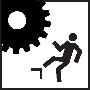 Schneiden bei Pflege und Veredelung▪	Schneidwerkzeug (z. B. Hippe, Messer) nach Gebrauch schließen und in geeignete Ablagen legen bzw. in geeigneten Taschen transportieren▪	zweite Hand aus dem Gefahrbereich fernhalten ▪ 	Schutzhandschuhe tragen(2)1)       2)      3)      1)      2)      Ausrutschen, Stürzen▪	Sicherheitsschuhe/-stiefel S2 oder S4 tragen(2)1)       2)      3)      1)      2)      Absturz▪	Arbeitsbühnen verwenden▪	geeignete Leiter verwenden und standsicher aufstellen und 	sichern▪	Pflückschlitten standsicher aufstellen und verwenden(3)1)       2)      3)      1)      2)      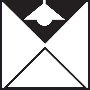 UV-Strahlung▪	Beschattung herstellen▪	Belastungszeiten senken▪	Sonnenschutzkleidung tragen▪	Sonnenschutzmittel verwenden(2)1)       2)      3)      1)      2)      Gefähr-dungs-faktorGefährdungen / Belastungen▪	Beispiel-/StandardmaßnahmenGefährdungen / Belastungen▪	Beispiel-/StandardmaßnahmenRisiko1: Gering2: Mittel3: HochBesteht ein Defizit?Besteht ein Defizit?Einzuleitende MaßnahmenDie Rangfolge der Maßnahmen (technisch, organisatorisch, persönlich) ist zu berücksichtigenEinzuleitende MaßnahmenDie Rangfolge der Maßnahmen (technisch, organisatorisch, persönlich) ist zu berücksichtigenDurchführung1) Wer2) Bis wann3) Erl. amWirksamkeitgeprüft1) Wer2) Erl. amGefähr-dungs-faktorGefährdungen / Belastungen▪	Beispiel-/StandardmaßnahmenGefährdungen / Belastungen▪	Beispiel-/StandardmaßnahmenRisiko1: Gering2: Mittel3: HochJaNeinEinzuleitende MaßnahmenDie Rangfolge der Maßnahmen (technisch, organisatorisch, persönlich) ist zu berücksichtigenEinzuleitende MaßnahmenDie Rangfolge der Maßnahmen (technisch, organisatorisch, persönlich) ist zu berücksichtigenDurchführung1) Wer2) Bis wann3) Erl. amWirksamkeitgeprüft1) Wer2) Erl. amWitterungseinflüsse▪	Wetterschutzkleidung tragenWitterungseinflüsse▪	Wetterschutzkleidung tragen(2)1)       2)      3)      1)      2)      Ersticken in CA/ULO–Lager▪	Entnahme nur bei vollständig belüfteten Lager▪	Probeöffnung nutzenErsticken in CA/ULO–Lager▪	Entnahme nur bei vollständig belüfteten Lager▪	Probeöffnung nutzen(3)1)       2)      3)      1)      2)      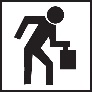 Zwangshaltung▪	Entlastungsphasen einlegenZwangshaltung▪	Entlastungsphasen einlegen(2)1)       2)      3)      1)      2)      Heben und Tragen von Lasten▪	Hebe- und Traghilfen verwendenHeben und Tragen von Lasten▪	Hebe- und Traghilfen verwenden(2)1)       2)      3)      1)      2)      Verantwortlicher (Name, Vorname)Verantwortlicher (Name, Vorname)Ort, DatumOrt, DatumOrt, DatumOrt, DatumOrt, DatumUnterschriftUnterschriftUnterschrift